Бушуйская основная школа - филиал муниципального бюджетного общеобразовательного учреждения «Кириковская средняя школа»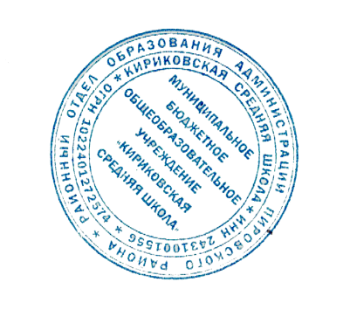 РАБОЧАЯ ПРОГРАММАпо предмету  «Русский язык» для учащихся 2 класса Бушуйской основной школы - филиала муниципального бюджетного общеобразовательного учреждения «Кириковская средняя  школа»Составил: учитель Бобрикова Снежана васильевна2021-2022 учебный годПояснительная записка.     Настоящая рабочая программа по русскому языку составлена на основании основной образовательной программы начального общего образования муниципального бюджетного общеобразовательного учреждения «Кириковская средняя школа» от 31 августа 2020 года, утвержденной приказом по учреждению № 188-ОД от 02.09.2020, учебного плана муниципального бюджетного общеобразовательного учреждения «Кириковская средняя  школа» для 2 класса на 2021-2022 учебный год, положения о рабочей программе педагога Бушуйской основной школы муниципального бюджетного общеобразовательного учреждения «Кириковская средняя  школа» реализующего предметы, курсы и дисциплины общего образования от 30 мая 2019 года.    Цели учебного предмета:- ознакомление учащихся с основными положениями науки о языке и формирование на этой основе знаково-символического восприятия и логического мышления учащихся; - формирование коммуникативной компетенции учащихся: развитие устной и письменной речи, монологической и диалогической речи, а также навыков грамотного, безошибочного письма как показателя общей культуры человека.    Задачи учебного предмета:- развитие речи, мышления, воображения школьников, умения выбирать средства языка в соответствии с целями, задачами и условиями общения; - формирование у младших школьников первоначальных представлений о системе и структуре русского языка: лексике, фонетике, графике, орфоэпии, морфемике (состав слова), морфологии и синтаксисе;- формирование навыков культуры речи во всех её проявлениях, умений правильно писать и читать, участвовать в диалоге, составлять несложные устные монологические высказывания и письменные тексты;- воспитание позитивного эмоционально-ценностного отношения к русскому языку, чувства сопричастности к сохранению его уникальности и чистоты; пробуждение познавательного интереса к языку, стремления совершенствовать свою речь.    Рабочая программа рассчитана в соответствии с учебным планом Бушуйской основной школы – филиала муниципального бюджетного общеобразовательного учреждения «Кириковская средняя школа» во 2 классе на 170 учебных часов в год или 5 часа в неделю.Промежуточная аттестация проводится с 25.04.2022 по 16.05.2022 г. в форме контрольной работы.Планируемые результаты освоения предмета.       Программа обеспечивает достижение второклассниками личностных, метапредметных и предметных результатов.       К личностным результатам освоения учебного предмета "Русский язык" за 2 класс в начальной школе относятся следующие качества:- представление о своей этнической принадлежности; - развитие чувства любви к Родине, чувства гордости за свою Родину, народ, великое достояние русского народа – русский язык;- представление об окружающем ученика мире (природа, малая родина, люди и их деятельность и др.);- осмысление необходимости бережного отношения к природе и всему живому на Земле;- осознание положительного отношения к народам, говорящим на разных языках, и их родному языку;- представление о своей родословной, достопримечательностях своей малой родины;- положительное отношение к языковой деятельности;- заинтересованность в выполнении языковых и речевых заданий и в проектной деятельности;- понимание нравственного содержания поступков окружающих людей, ориентации в поведении на принятые моральные нормы;- развитие чувства прекрасного и эстетических чувств через выразительные возможности языка, анализ пейзажных зарисовок и репродукций картин и др.;- этические чувства (доброжелательность, сочувствия, сопереживания, отзывчивости, совести и др.); понимания чувств одноклассников, учителей;- развитие навыков сотрудничества с учителем, взрослыми, сверстниками в процессе выполнения совместной деятельности на уроке и при выполнении проектной деятельности;- представление о бережном отношении к материальным ценностям; развитие интереса к проектно-творческой деятельности.    Метапредметными результатами изучения предмета «Русский язык» во втором классе является формирование следующих универсальных учебных действий.    Регулятивные универсальные учебные действия:- принимать и сохранять цель и учебную задачу;- высказывать свои предположения относительно способа решения учебной задачи; в сотрудничестве с учителем находить варианты решения учебной задачи;- планировать (совместно с учителем) свои действия в соответствии с поставленной задачей и условиями её реализации;- учитывать выделенные ориентиры действий (в заданиях учебника, справочном материале учебника – в памятках) в планировании и контроле способа решения;- выполнять действия по намеченному плану, а также по инструкциям, содержащимся в источниках информации (в заданиях учебника, справочном материале учебника – в памятках);- проговаривать (сначала вслух, потом на уровне внутренней речи) последовательность производимых действий, составляющих основу осваиваемой деятельности;- оценивать совместно с учителем или одноклассниками результат своих действий, вносить соответствующие коррективы;- адекватно воспринимать оценку своей работы учителем, товарищами, другими лицами;- понимать причины успеха и неуспеха выполнения учебной задачи;- выполнять учебные действия в устной, письменной речи, во внутреннем плане.    Познавательные универсальные учебные действия:- осознавать познавательную задачу, воспринимать её на слух, решать её (под руководством учителя или самостоятельно);- воспринимать на слух и понимать различные виды сообщений (информационные тексты);- ориентироваться в учебнике (на форзацах, шмуцтитулах, страницах учебника, в оглавлении, в условных обозначениях, в словарях учебника);- работать с информацией, представленной в разных формах (текст, рисунок, таблица, схема), под руководством учителя или самостоятельно;- осуществлять под руководством учителя поиск нужной информации в соответствии с поставленной задачей в учебнике и учебных пособиях;- пользоваться знаками, символами, таблицами, схемами, приведёнными в учебнике и учебных пособиях (в том числе в электронном приложении к учебнику), для решения учебных и практических задач;- пользоваться словарями и справочным материалом учебника;- осмысленно читать текст, выделять существенную информацию из текстов разных видов (художественного и познавательного); - составлять устно небольшое сообщение об изучаемом языковом объекте по вопросам учителя (с опорой на графическую информацию учебника или прочитанный текст); - составлять небольшие собственные тексты по предложенной теме, рисунку; - анализировать изучаемые факты, явления языка с выделением их существенных признаков (в процессе коллективной организации деятельности); - осуществлять синтез как составление целого из частей (под руководством учителя); - ориентироваться при решении учебной задачи на возможные способы её решения; - находить языковые примеры для иллюстрации изучаемых языковых понятий; - осуществлять сравнение, сопоставление, классификацию изученных фактов языка по заданным признакам и самостоятельно выделенным основаниям; - обобщать (выделять ряд или класс объектов как по заданному признаку, так и самостоятельно); - делать выводы в результате совместной работы класса и учителя; - подводить анализируемые объекты (явления) под понятия разного уровня обобщения (слово и часть речи, слово и член предложения, имя существительное и часть речи и др.); - осуществлять аналогии между изучаемым предметом и собственным опытом (под руководством учителя); по результатам наблюдений находить и формулировать правила, определения; - устанавливать причинно-следственные связи в изучаемом круге явлений, строить рассуждения в форме простых суждений об объекте.     Коммуникативные универсальные учебные действия:- слушать собеседника и понимать речь других; - оформлять свои мысли в устной и письменной форме (на уровне предложения или небольшого текста); - принимать участие в диалоге, общей беседе, выполняя правила речевого поведения (не перебивать, выслушивать собеседника, стремиться понять его точку зрения и др.); - выбирать адекватные речевые средства в диалоге с учителем и одноклассниками; - задавать вопросы, адекватные речевой ситуации, отвечать на вопросы других; строить понятные для партнёра высказывания; - признавать существование различных точек зрения; воспринимать другое мнение и позицию; - формулировать собственное мнение и аргументировать его; - работать в парах, учитывать мнение партнёра, высказывать своё мнение, договариваться и приходить к общему решению в совместной деятельности; проявлять доброжелательное отношение к партнёру; - строить монологическое высказывание с учётом поставленной коммуникативной задачи.     Предметные результаты изучения русского языка учащимися 2го класса включают:Развитие речи.- участвовать в устном общении на уроке (слушать собеседников, говорить на обсуждаемую тему, соблюдать основные правила речевого поведения); - строить предложения для решения определённой речевой задачи (для ответа на заданный вопрос, для выражения своего собственного мнения); - (самостоятельно) читать тексты учебника, извлекать из них новую информацию, работать с ней в соответствии с учебно-познавательной задачей (под руководством учителя); - пользоваться словарями учебника для решения языковых и речевых задач; - различать устную и письменную речь; - различать диалогическую речь; понимать особенности диалогической речи; - отличать текст от набора не связанных друг с другом предложений; - анализировать текст с нарушенным порядком предложений и восстанавливать их последовательность в тексте; - понимать тему и главную мысль текста (при её словесном выражении), подбирать заглавие к тексту, распознавать части текста по их абзацным отступам, определять последовательность частей текста; - читать вопросы к повествовательному тексту, находить на них ответы и грамотно их записывать; - составлять текст по рисунку, вопросам и опорным словам; по рисунку и вопросам, по рисунку (после анализа содержания рисунка); составлять текст по его началу и по его концу.     Обучающийся получит возможность научиться: - анализировать свою и чужую речь при слушании себя и речи товарищей (при ответах на поставленный учителем вопрос, при устном или письменном высказывании) с точки зрения правильности, точности, ясности содержания; - соблюдать нормы произношения, употребления и написания слов, имеющихся в словарях учебника; - озаглавливать текст по его теме или по его главной мысли; - распознавать тексты разных типов: описание и повествование, рассуждение; - замечать в художественном тексте языковые средства, создающие его выразительность; - составлять небольшие повествовательный и описательный тексты на близкую жизненному опыту детей тему (после предварительной подготовки); - находить средства связи между предложениями (порядок слов, местоимения, синонимы); - составлять небольшие высказывания по результатам наблюдений за фактами и явлениями языка; на определённую тему; - составлять текст (отзыв) по репродукциям картин художников (помещённых в учебнике); - письменно излагать содержание прочитанного текста (после предварительной подготовки) по вопросам; - проверять правильность своей письменной речи, исправлять допущенные орфографические ошибки, замечать и исправлять неточности в содержании и оформлении. «Фонетика, орфоэпия, графика»- различать понятия «звук» и «буква», правильно называть буквы и правильно произносить звуки в слове и вне слова; - определять качественную характеристику звука: гласный - согласный, гласный ударный - безударный, согласный твёрдый - мягкий, парный - непарный, согласный глухой - звонкий, парный - непарный (в объёме изученного); - характеризовать, сравнивать, классифицировать звуки вне слова и в слове по заданным параметрам; - понимать характеристику звука, представленную в модели (в звуковом обозначении); - анализировать, сравнивать, группировать слова по указанным характеристикам звуков; - определять функции букв е, ё, ю, я в слове; - определять способы обозначения буквами твёрдости-мягкости согласных и звука [й’]; - определять количество слогов в слове и их границы, сравнивать и классифицировать слова по слоговому составу; - определять ударный и безударные слоги в слове; - правильно называть буквы алфавита, располагать буквы и слова по алфавиту; - использовать знание алфавита при работе со словарями; - определять функцию мягкого знака (ь) как разделительного; - устанавливать соотношение звукового и буквенного состава в словах с йотированными гласными е, ё, ю, я и мягким знаком (ь) — показателем мягкости согласного звука: коньки, ёлка, маяк; - находить случаи расхождения звукового и буквенного состава слов при орфоэпическом проговаривании слов учителем (моряк, ёж, лось, друг, сказка); - произносить звуки и сочетания звуков в соответствии с нормами литературного языка (круг слов определён орфоэпическим словарём учебника).     Обучающийся получит возможность научиться: - осуществлять звуко-буквенный разбор простых по составу слов с помощью заданного в учебнике алгоритма; - устанавливать соотношение звукового и буквенного состава в словах с разделительным мягким знаком (ь): шью, друзья, вьюга; - применять знания фонетического материала при использовании правил правописания и орфоэпии (различать ударные и безударные гласные, согласные звонкие — глухие, шипящие, мягкие и твёрдые и др.); - пользоваться при письме небуквенными графическими средствами: пробелом между словами, знаком переноса, абзацем. Лексика- осознавать слово как единство звучания и значения; - выявлять в речи незнакомые слова, спрашивать об их значении учителя или обращаться к толковому словарю; - различать однозначные и многозначные слова (простые случаи); - иметь представление о синонимах и антонимах; - распознавать среди предложенных слов синонимы и антонимы; - подбирать к предложенным словам 1—2 синонима или антонима; - наблюдать за использованием синонимов и антонимов в речи; - наблюдать за словами, употреблёнными в прямом и переносном значении.     Обучающийся получит возможность научиться: - выявлять в речи незнакомые слова, спрашивать об их значении учителя или обращаться к толковому словарю; - на практическом уровне распознавать слова, употреблённые в прямом и переносном значении (простые случаи); - замечать в художественном тексте слова, употреблённые в переносном значении; - пользоваться словарями при решении языковых и речевых задач.Состав слова (морфемика)- осознавать значение понятия «родственные слова», соотносить его с понятием «однокоренные слова»; - владеть первоначальными признаками для опознавания однокоренных слов среди других (неоднокоренных) слов; - распознавать группы однокоренных слов при решении учебной задачи; подбирать родственные (однокоренные) слова к данному слову либо с заданным корнем; - определять в слове корень (простые случаи), пользуясь заданным алгоритмом (памяткой определения корня слова).     Обучающийся получит возможность научиться: - различать однокоренные слова и формы одного и того же слова; - различать однокоренные слова и слова с омонимичными корнями, однокоренные слова и синонимы; - подбирать однокоренные слова и формы слов с целью проверки изучаемых орфограмм в корне слова. Морфология- различать слова, обозначающие предметы (признаки предметов, действия предметов), вопросы, на которые они отвечают, и соотносить их с определённой частью речи; - находить грамматические группы слов (части речи) по комплексу усвоенных признаков: имя существительное, имя прилагательное, глагол; - находить имена существительные, понимать их значение и употребление в речи, опознавать одушевлённые и неодушевлённые имена существительные по вопросам «кто»? и «что?», собственные и нарицательные имена существительные, определять форму числа имён существительных; - находить имена прилагательные, понимать их значение и употребление в речи, опознавать форму числа имён прилагательных, роль в предложении; - находить глаголы, понимать их значение и употребление в речи, опознавать форму числа глаголов, роль в предложении; узнавать личные местоимения, понимать их значение и употребление в речи; - находить предлоги и понимать их роль в предложении и тексте; - подбирать примеры слов разных частей речи и форм этих слов.     Обучающийся получит возможность научиться: - различать грамматические группы слов (части речи) по комплексу усвоенных признаков, определять их синтаксическую функцию в предложениях; - выявлять принадлежность слова к определённой части речи на основе усвоенных признаков, определять признаки частей речи; - различать имена существительные, употреблённые в форме одного числа (ножницы, кефир); - выявлять роль разных частей речи в художественном тексте; - использовать личные местоимения для устранения неоправданных повторов; - пользоваться словами разных частей речи в собственных высказываниях. Синтаксис- различать текст и предложение, предложение и слова, не составляющие предложения; выделять предложения из речи; - определять существенные признаки предложения: законченность мысли и интонацию конца предложения; соблюдать в устной речи интонацию конца предложений; - сравнивать предложения по цели высказывания и по интонации (без терминов) с опорой на содержание (цель высказывания), интонацию (мелодику, логическое ударение), порядок слов, знаки конца предложения; - находить главные члены предложения (основу предложения): подлежащее и сказуемое; - различать главные и второстепенные члены предложения (без дифференциации на виды); - устанавливать связи слов между словами в предложении; - соотносить предложения со схемами, выбирать предложение, соответствующее схеме; - восстанавливать деформированные предложения; - составлять предложения по схеме, рисунку, на определённую тему.     Обучающийся получит возможность научиться: - опознавать предложения распространённые и нераспространённые; составлять такие предложения, распространять нераспространённые предложения второстепенными членами; - находить предложения с обращениями. Орфография и пунктуацияа) применять изученные правила правописания: - раздельное написание слов в предложении; - написание гласных и, а, у после шипящих согласных ж, ш, ч, щ (в положении под ударением и без ударения); - отсутствие мягкого знака после шипящих в буквосочетаниях чк, чт, чн, щн, нч; - перенос слов; - прописная буква в начале предложения, в именах собственных; - проверяемые безударные гласные в корне слова; - парные звонкие и глухие согласные в корне слова; - непроверяемые гласные и согласные в корне слова (перечень слов в учебнике), в том числе удвоенные буквы согласных; - разделительный мягкий знак (ь); - знаки препинания конца предложения (. ? !); - раздельное написание предлогов с именами существительными; - раздельное написание частицы не с глаголами; б) применять орфографическое чтение (проговаривание) при письме под диктовку и при списывании; в) безошибочно списывать текст объёмом 40—50 слов с доски и из учебника; г) писать под диктовку тексты объёмом 30—40 слов в соответствии с изученными правилами.     Обучающийся получит возможность научиться: - осознавать значение понятий «орфограмма», «проверяемая орфограмма», «непроверяемая орфограмма»; - определять разновидности орфограмм и соотносить их с изученными правилами; - разграничивать орфограммы на изученные правила письма и неизученные; - обнаруживать орфограммы по освоенным опознавательным признакам в указанных учителем словах; - применять разные способы проверки правописания слов: изменение формы слова, подбор однокоренных слов, использование орфографического словаря; - пользоваться орфографическим словарём учебника как средством самоконтроля при проверке написания слов с непроверяемыми орфограммами. Содержание учебного предмета.Тематическое планирование с указанием количества часов на освоение каждой темы.5. Список литературы, используемый при оформлении рабочей программы.1. Русский язык. 2 класс. Учебник для общеобразовательных организаций. В 2-х частях. / В.П. Канакина, В.Г. Горецкий. – М.: «Просвещение» 2018.2. Русский язык. 2 класс. Рабочая тетрадь. Учебное пособие для общеобразовательных организаций. В 2-х частях. / В.П. Канакина. – М.: «Просвещение» 2017. 3. Русский язык. 2 класс. Проверочные работы. Учебное пособие для общеобразовательных организаций. / В.П. Канакина, Г.С. Щёголева. – М.: «Просвещение» 2020.4. Русский язык. Сборник диктантов и творческих работ. 1 – 2 классы: учебное пособие для общеобразовательных организаций. / В.П. Канакина, Г.С. Щёголева. – М.: «Просвещение» 2017.5. Поурочные разработки по русскому языку. 2 класс. / Т.Н. Ситникова, И.Ф. Яценко, Н.Ю. Васильева. – М.: «ВАКО» 2020.6. Русский язык. 2 класс. Методическое пособие с электронным приложением. / Авт.-сост. С.А. Шейкина; под ред. Е.С. Галанжиной. – М.: «Планета» 2018.СОГЛАСОВАНО:заместитель директора по учебно-воспитательной работе Сластихина Н.П._______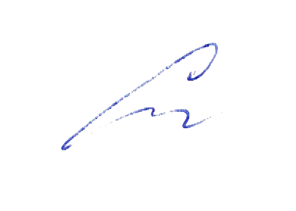 «31» августа 2021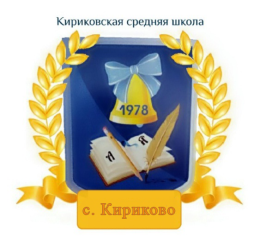 УТВЕРЖДАЮ:Директор муниципального бюджетного общеобразовательного учреждения «Кириковская средняя школа»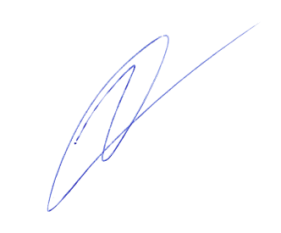 Ивченко О.В.________«31» августа 2021 года№разделаТема разделаКол-во часовКол-во контр. работ с указанием видаКол-во контр. работ с указанием вида1Наша речь 4 часаКонтрольное списываниеКонтрольное списывание2Текст 5 часовДиктант.Диктант.3Предложение 12 часовАдминистративный контрольный диктант.Обучающее сочинение по картине.Контрольный диктант.Административный контрольный диктант.Обучающее сочинение по картине.Контрольный диктант.4Слова, слова, слова…22 часаКонтрольный диктант - 2Обучающее сочинение по серии картинок.Контрольный диктант - 2Обучающее сочинение по серии картинок.5Звуки и буквы 34 часаКонтрольный диктант - 2Обучающее сочинение.Диктант.Контрольный диктант - 2Обучающее сочинение.Диктант.6Звуки и буквы29 часовДиктант - 2Изложение повествовательного тек.- 2Контрольное списывание.Диктант - 2Изложение повествовательного тек.- 2Контрольное списывание.7Части речи47 часовДиктант - 3Обучающее изложение.Контрольный диктант.Диктант - 3Обучающее изложение.Контрольный диктант.8Повторение 17 часовСочинение по картине.Контрольное списывание.Сочинение по картине.Контрольное списывание.Итого170 часов170 часов№ п/пТемаКол-во часовДатаI четверть (43 часов)I четверть (43 часов)I четверть (43 часов)I четверть (43 часов)Наша речь (4 часа)Наша речь (4 часа)Наша речь (4 часа)Наша речь (4 часа)1Знакомство с учебником. Какая бывает речь?101.09.20212Что можно узнать о человеке по его речи?102.09.20213Как отличить диалог от монолога?103.09.20214Проверочная работа. 106.09.2021Текст (5 часов)Текст (5 часов)Текст (5 часов)Текст (5 часов)5Что такое текст?107.09.20216Что такое тема и главная мысль текста?108.09.20217Части текста. 109.09.20218Контрольное списывание № 1.110.09.20219Работа над ошибками. Проверочная работа.113.09.2021Предложение (12 часов)Предложение (12 часов)Предложение (12 часов)Предложение (12 часов)10Что такое предложение?114.09.202111Как из слов составить предложение?115.09.202112Контрольное списывание № 2.116.09.202113Что такое главные члены предложения?117.09.202114Что такое второстепенные члены предложения?120.09.202115Подлежащее и сказуемое – главные члены предложения.121.09.202116Что такое распространённые и нераспространённые предложения?122.09.202117Как установить связь слов в предложении?123.09.202118Р.р. Обучающее сочинение по картине И.С. Остроухова «Золотая осень».124.09.202119Анализ сочинений.127.09.202120Контрольный диктант № 1. 128.09.202121Работа над ошибками. Проверочная работа.129.09.2021Слова, слова, слова… (22 часа)Слова, слова, слова… (22 часа)Слова, слова, слова… (22 часа)Слова, слова, слова… (22 часа)22Что такое лексическое значение слова?130.09.202123Что такое лексическое значение слова?101.10.202124Что такое однозначные и многозначные слова?104.10.202125Что такое прямое и переносное значение многозначных слов?105.10.202126Что такое синонимы?106.10.202127Что такое антонимы?107.10.202128Что такое антонимы?108.10.202129Контрольный диктант № 2.111.10.202130Работа над ошибками.112.10.202131Что такое родственные слова?113.10.202132Что такое родственные слова?114.10.202133Что такое корень слова? 115.10.202134Что такое однокоренные слова?118.10.202135Какие бывают слоги?119.10.202136Как определить ударный слог?120.10.202137Как определить ударный слог?121.10.202138Как переносить слова с одной строки на другую?122.10.202139Как переносить слова с одной строки на другую?125.10.202140Обучающее сочинение по серии картинок. 126.10.202141Проверочная работа.127.10.202142Контрольный диктант № 3.128.10.202143Работа над ошибками.129.10.2021II четверть (38 часов) II четверть (38 часов) II четверть (38 часов) II четверть (38 часов) 44Как различить звуки и буквы?108.11.202145Как мы используем алфавит?109.11.202146Как мы используем алфавит?110.11.202147Какие слова пишутся с заглавной буквы?111.11.202148Как определить гласные звуки?112.11.202149Контрольный диктант № 4.115.11.202150Работа над ошибками.116.11.202151Правописание слов с безударным гласным звуком в корне.117.11.202152Правописание слов с безударным гласным звуком в корне.118.11.202153Правописание слов с безударным гласным звуком в корне.119.11.202154Правописание слов с безударным гласным звуком в корне.122.11.202155Правописание слов с безударным гласным звуком в корне.123.11.202156Правописание слов с непроверяемыми безударными гласными звуками в корне. 124.11.202157Правописание слов с непроверяемыми безударными гласными звуками в корне. 125.11.202158Правописание слов с непроверяемыми безударными гласными звуками в корне. 126.11.202159Р.р. Обучающее сочинение по картине С.А. Тутунова «Зима пришла. Детство»129.11.202160Диктант. Проверочная работа.130.11.202161Работа над ошибками.101.12.202162Как определить согласные звуки?102.12.202163Согласный звук [Й,] и буква И краткая.03.12.202164Согласный звук [Й,] и буква И краткая.106.12.202165Слова с удвоенными согласными.107.12.202166Р.р. Сочинение по картине А.С. Степанова «Лоси». 108.12.202167Наши проекты. «И в шутку и всерьёз».109.12.202168Твёрдые и мягкие согласные звуки, и буквы для их обозначения.110.12.202169Твёрдые и мягкие согласные звуки, и буквы для их обозначения.113.12.202170Как обозначить мягкость согласного звука на письме?114.12.202171Правописание мягкого знака в конце и середине слова перед другими согласными.115.12.202172Правописание мягкого знака в конце и середине слова перед другими согласными.116.12.202173Контрольный диктант № 5.117.12.202174Проверочная работа.120.12.202175Работа над ошибками.121.12.202176Наши проекты. Пишем письмо.122.12.202177Обучающий урок.123.12.2021Правописание буквосочетаний с шипящими звуками (29 часов)Правописание буквосочетаний с шипящими звуками (29 часов)Правописание буквосочетаний с шипящими звуками (29 часов)Правописание буквосочетаний с шипящими звуками (29 часов)78Буквосочетания ЧК, ЧН, ЧТ, ЩН, НЧ.124.12.202179Р.р. Обучающее изложение.127.12.202180Повторение темы «Твёрдые и мягкие согласные»128.12.202181Контрольный диктант № 6.129.12.202182Работа над ошибками. Закрепление знаний.130.12.2021III четверть (48 часов)III четверть (48 часов)III четверть (48 часов)III четверть (48 часов)83Наши проекты. Рифма.110.01.202284Буквосочетания ЖИ-ШИ, ЧА-ЩА, ЧУ-ЩУ.111.01.202285Буквосочетания ЖИ-ШИ, ЧА-ЩА, ЧУ-ЩУ.112.01.202286Буквосочетания ЖИ-ШИ, ЧА-ЩА, ЧУ-ЩУ.Проверочная работа.113.01.202287Как отличить звонкие согласные звуки от глухих?114.01.202288Произношение и написание парных звонких и глухих согласных звуков. Как отличить звонкие согласные звуки от глухих?117.01.202289Проверка парных согласных в корне слова.118.01.202290Распознавание проверяемых и проверочных слов. Проверка парных согласных.119.01.202291Проверка парных согласных. Изложение повествовательного текста.120.01.202292Правописание парных звонких и глухих согласных на конце слова.121.01.202293Правописание парных звонких и глухих согласных на конце слова.124.01.202294Правописание парных звонких и глухих согласных на конце слова.125.01.202295Изложение повествовательного текста по вопросам плана.126.01.202296Проверочная работа.127.01.202297Диктант.128.01.202298Работа над ошибками. Обобщение изученного материала.131.01.202299Правописание слов с разделительным мягким знаком.101.02.2022100Правописание слов с разделительным мягким знаком.102.02.2022101Правописание слов с разделительным мягким знаком.103.02.2022102Разделительный мягкий знак.104.02.2022103Контрольное списывание № 3.107.02.2022104Обучающее сочинение «Зимние забавы».108.02.2022105Проверочная работа.109.02.2022106Обобщение изученного материала.110.02.2022Части речи (47 часов)Части речи (47 часов)Части речи (47 часов)Части речи (47 часов)107Что такое части речи?111.02.2022108Что такое части речи?114.02.2022109Что такое имя существительное.115.02.2022110Одушевлённые и неодушевлённые имена существительные.116.02.2022111Собственные и нарицательные имена существительные.117.02.2022112Заглавная буква в именах, отчествах и фамилиях людей.118.02.2022113Заглавная буква в именах сказочных героев, в названиях книг, журналов и газет.121.02.2022114Р.р. Заглавная буква в написании кличек животных.122.02.2022115Заглавная буква в географических названиях.123.02.2022116Обучающее изложение.124.02.2022117Обобщение знаний о написании слов с заглавной буквы.125.02.2022118Диктант.128.02.2022119Работа над ошибками.101.03.2022120Единственное и множественное число имён существительных.102.03.2022121Единственное и множественное число имён существительных.103.03.2022122Единственное и множественное число имён существительных.104.03.2022123Обучающее изложение.107.03.2022124Проверочная работа.108.03.2022125Диктант.109.03.2022126Работа над ошибками.110.03.2022127Что такое глагол?111.03.2022128Что такое глагол?114.03.2022129Что такое глагол?115.03.2022130Единственное и множественное число глаголов.116.03.2022131Единственное и множественное число глаголов.118.03.20224 четверть (38 часа)4 четверть (38 часа)4 четверть (38 часа)4 четверть (38 часа)132Правописание частицы НЕ с глаголами.128.03.2022133Обобщение и закрепление знаний по теме «Глагол».129.03.2022134Что такое текст-повествование?130.03.2022135Проверочная работа.131.03.2022136Что такое имя прилагательное?101.04.2022137Связь имени прилагательного с именем существительным.104.04.2022138Прилагательные близкие и противоположные по значению.105.04.2022139Единственное и множественное число имён прилагательных.106.04.2022140Что такое тексте-описании?107.04.2022141Проверочная работа.108.04.2022142Общее понятие о предлоге.111.04.2022143Раздельное написание предлогов со словами.112.04.2022144Восстановление предложений.113.04.2022145Проверочная работа.114.04.2022146Диктант.115.04.2022147Работа над ошибками.118.04.2022148Что такое местоимение?119.04.2022149Что такое местоимение?120.04.2022150Что такое тексте-рассуждение?121.04.2022151Проверочная работа.122.04.2022152Контрольный диктант № 7.125.04.2022153Работа над ошибками.126.04.2022Повторение (16 часов)Повторение (16 часов)Повторение (16 часов)Повторение (16 часов)154Промежуточная аттестация.Контрольная работа.127.04.2022155Сочинение по картине И.И. Шишкина «Утро в сосновом лесу». 128.04.2022156Повторение по теме «Текст».129.04.2022157Повторение по теме: «Предложение».102.05.2022158Повторение по теме: «Предложение».103.05.2022159Повторение по теме «Слово и его значение».104.05.2022160Повторение по теме «Части речи».105.05.2022161Повторение по теме «Части речи».106.05.2022162Повторение по теме «Звуки и буквы».109.05.2022163Повторение по теме «Правила правописания».110.05.2022164Контрольное списывание № 4.111.05.2022165-169Повторение и закрепление изученного материала.512.05.2022-18.19.2022170Обобщение знаний по курсу русского языка за 2 класс.119.05.2022